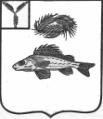 СОВЕТДЕКАБРИСТСКОГО МУНИЦИПАЛЬНОГО ОБРАЗОВАНИЯЕРШОВСКОГО РАЙОНА САРАТОВСКОЙ ОБЛАСТИРЕШЕНИЕот 31.10.2017 г.									№ 24-69«О внесении изменений и дополнений в решение Совета Декабристского МО от 19.12.2016 г. № 8-29 «Об утверждении Положения о денежном вознаграждении депутатов, членов выборных органов местного самоуправления, выборных должностных лиц местного самоуправления, денежном содержании и размерах оплаты труда муниципальных служащих Декабристского муниципального образования»	Руководствуясь Федеральным законом № 131-ФЗ «Об общих принципах организации местного самоуправления в Российской Федерации», Уставом Декабристского муниципального образования, Федеральным законом «О муниципальной службе в Российской Федерации», Законом Саратовской области «О некоторых вопросах муниципальной службы в Саратовской области» Совет Декабристского муниципального образованияРЕШИЛ:1. Внести изменения и дополнения в решение Совета Декабристского МО от 19.12.2017 г. «Об утверждении Положения о денежном вознаграждении депутатов, членов выборных органов местного самоуправления, выборных должностных лиц местного самоуправления, денежном содержании и размерах оплаты труда муниципальных служащих Декабристского муниципального образования», а именно изложить приложение № 2 к положению в новой редакции, согласно приложению.3. Обнародовать настоящее решение и разместить на официальном сайте Декабристского муниципального образования в сети Интернет.Глава	Декабристского муниципального образования					М.А.ПолещукПриложение к решению Совета№ 24-69 от 31.10.2017 г.Приложение №2 к Положению «О денежном вознаграждении депутатов, членов выборных органов местного самоуправления, выборных должностных лиц местного самоуправления, денежном содержании и размерах оплаты труда муниципальных служащих Декабристского муниципального образования»Размеры должностных окладов муниципальных служащих, замещающих муниципальные должности муниципальной службы, учреждаемые для исполнения и обеспечения полномочий органов местного самоуправления Декабристского муниципального района№п/пНаименование должностиДенежный оклад(рублей)1Заместитель главы МО5000-002Главный специалист3330-003Ведущий специалист2684-00